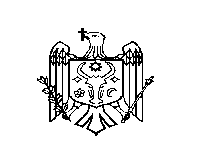 DECIZIE nr. 7/6din 19 decembrie 2019Cu privire la modificarea deciziei Consiliului raional Ștefan Vodă nr. 4/18 din 27.09.2018cu privire la reorganizarea Centrului pentru copii în situații de risc și Centrului de servicii specializate pentru copii și tineri cu dizabilități fizice  Aferent demersului dnei Aurica Cebotari, șef al direcției generale asistență socială și                        protecția familiei nr. 1089 din 05.12.2019. În baza art. 43 alin. (2) şi art. 46 a Legii privind administraţia publică locală nr. 436-XVI                          din 28 decembrie 2006, Consiliul raional Ştefan Vodă DECIDE:1. Se modifică anexa nr. 2, la decizia Consiliului raional Ștefan Vodă nr. 4/18 din 27.09.2018 cu privire la reorganizarea Centrului pentru copii în situații de risc și Centrului de servicii specializate pentru copii și tineri cu dizabilități fizice, după cum urmează:- la punctul 8, asistent medical, numărul de unități, cifra 1,5 se substituie cu cifra 1,75.- la punctul 9, medic, numărul de unități, cifra 0,5 se substituie cu cifra 0,25.2. După operarea modificărilor, statele de personal ale Centrului de asistență specializată și plasament temporar „Încredere”, în redacție nouă, va avea următorul conținut, conform anexei.3. Finanțarea cheltuielilor de personal se va efectua în limita alocațiilor bugetare stabilite pentru Centrul de asistență specializată și plasament temporar „Încredere”.4. Controlul executării prezentei deciziei se atribuie dnei Aurica Cebotari, șef al direcției generale asistență socială și protecția familiei.5. Prezenta decizie se aduce la cunoștință:Oficiului teritorial Căuşeni al Cancelariei de Stat;Direcției generale asistență socială și protecția familiei;Direcției finanțe;Prin publicare pe pagina web a Consiliului raional Ștefan Vodă.Preşedintele şedinţei                                                                             Anatolie Zavalișca    Contrasemnează:Secretarul Consiliului raional                                                              Ion ŢurcanAnexăla decizia Consiliului raional Ştefan Vodănr. 7/6 din 19 decembrie 2019Statele de personalale Centrului de asistență specializată și plasament temporar ”Încredere”REPUBLICA MOLDOVACONSILIUL RAIONAL ŞTEFAN VODĂNr.d/oTitlul funcțieiNr. de unitățiPersonal de conducerePersonal de conducerePersonal de conducere1Manager1,0Personal de specialitatePersonal de specialitatePersonal de specialitate2Psiholog1,03Pedagog social3,04Logoped1,05Asistent social4,06kinetoterapeut1,07Masor2,08Asistent medical1,759Medic0,25Personal auxiliarPersonal auxiliarPersonal auxiliar10Intendent1,011Bucătar2,012Lucrător social3,013Lucrător auxiliar3,014fochist1,0TOTAL25,0